Publicado en España el 01/09/2021 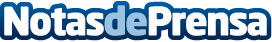 Respuestoinformatico.com encabeza el primer lugar como tienda española de repuestos para móvilesEl móvil se ha convertido en un dispositivo esencial para los seres humanos y el uso diario es algo que se da por sentado. Pero ¿Qué sucede con el dispositivo después de tantas horas de uso? Como es común con cualquier aparato electrónico el funcionamiento del móvil empeora debido al desgaste y puede incluso llegar a dañarse de forma fortuita lo que puede hacer plantear comprar uno nuevoDatos de contacto:Marina686 073 491Nota de prensa publicada en: https://www.notasdeprensa.es/respuestoinformatico-com-encabeza-el-primer Categorias: Nacional Telecomunicaciones Hardware E-Commerce Consumo Dispositivos móviles http://www.notasdeprensa.es